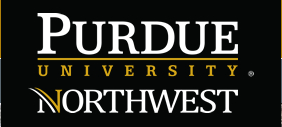 美国普渡大学西北校区ETIE（3+1+Master/0.5+Master/1+1双硕士）项目报名表填写必读：该报名表所有内容均须如实填写；邮寄地址与联系电话：须填写确保收件安全的本人地址和保证能够随时联系上的本人电话；方便我们今后邮寄重要邮件；电子邮箱：应填最常用的邮箱，能够及时接收有关通知和通告信息；收件人：填写直系亲属中的一人，并注明亲属关系； 英文水平：填写所参加英语考试（CET-4/6、TOEFL、GRE、GMAT、IELTS等）的名称，及该项考试成绩，可填写多项；平均成绩：应填写大一至大三（大四成绩单请在取得后提交）目前所考科目的成绩（GPA请标志几分制，没有GPA可标平均分）；所申请专业：大三选填以下专业中的一个:电气和计算机工程（ECE）、机械工程(ME)，计算机科学(CS)以及土木工程(CE)（只有本科阶段），研究生阶段还可选跨学科工程专业。ELP学生专业不限。基本情况基本情况基本情况基本情况基本情况基本情况基本情况基本情况基本情况基本情况基本情况基本情况基本情况基本情况基本情况基本情况基本情况基本情况报名项目报名项目报名项目□PNW 3+1+Master  □PNW 0.5+Master  □PNW 1+1双硕士 □ELP□PNW 3+1+Master  □PNW 0.5+Master  □PNW 1+1双硕士 □ELP□PNW 3+1+Master  □PNW 0.5+Master  □PNW 1+1双硕士 □ELP□PNW 3+1+Master  □PNW 0.5+Master  □PNW 1+1双硕士 □ELP□PNW 3+1+Master  □PNW 0.5+Master  □PNW 1+1双硕士 □ELP□PNW 3+1+Master  □PNW 0.5+Master  □PNW 1+1双硕士 □ELP□PNW 3+1+Master  □PNW 0.5+Master  □PNW 1+1双硕士 □ELP□PNW 3+1+Master  □PNW 0.5+Master  □PNW 1+1双硕士 □ELP□PNW 3+1+Master  □PNW 0.5+Master  □PNW 1+1双硕士 □ELP□PNW 3+1+Master  □PNW 0.5+Master  □PNW 1+1双硕士 □ELP□PNW 3+1+Master  □PNW 0.5+Master  □PNW 1+1双硕士 □ELP□PNW 3+1+Master  □PNW 0.5+Master  □PNW 1+1双硕士 □ELP□PNW 3+1+Master  □PNW 0.5+Master  □PNW 1+1双硕士 □ELP□PNW 3+1+Master  □PNW 0.5+Master  □PNW 1+1双硕士 □ELP□PNW 3+1+Master  □PNW 0.5+Master  □PNW 1+1双硕士 □ELP姓名年龄年龄年龄民族民族民族民族所在学校所在学校所在学校所在学校英文名性别性别性别年级年级年级年级所在院系所在院系所在院系所在院系籍贯省         市省         市省         市省         市省         市学号所在专业所在专业所在专业所在专业身份证号护照号护照号护照号护照号微信QQQQQQQQ电子邮箱手机号码手机号码手机号码申请专业推荐人学校邮寄地址学校邮寄地址学校邮寄地址学校邮寄地址收件人收件人收件人收件人联系电话联系电话联系电话联系电话联系电话家庭邮寄地址家庭邮寄地址家庭邮寄地址家庭邮寄地址收件人收件人收件人收件人联系电话联系电话联系电话联系电话联系电话联系电话联系电话紧急联系人紧急联系人紧急联系人紧急联系人紧急联系人紧急联系人紧急联系人紧急联系人紧急联系人紧急联系人紧急联系人紧急联系人紧急联系人紧急联系人紧急联系人紧急联系人紧急联系人紧急联系人姓名、关系姓名、关系联系方式联系方式联系方式联系方式申请资质申请资质申请资质申请资质申请资质申请资质申请资质申请资质申请资质申请资质申请资质申请资质申请资质申请资质申请资质申请资质申请资质申请资质英文水平CET-4CET-4CET-4CET-4CET-6CET-6CET-6CET-6CET-6TOEFLTOEFLTOEFLTOEFLIELTSIELTSIELTSOTHER分数取得日期平均成绩（截止到目前的GPA或平均分）平均成绩（截止到目前的GPA或平均分）平均成绩（截止到目前的GPA或平均分）平均成绩（截止到目前的GPA或平均分）平均成绩（截止到目前的GPA或平均分）所获奖励（校内）所获奖励（校外）其他补充其他补充其他补充其他补充其他补充其他补充其他补充其他补充其他补充其他补充其他补充其他补充其他补充其他补充其他补充其他补充其他补充其他补充